Bilagsmal til avtale om innovasjonspartnerskap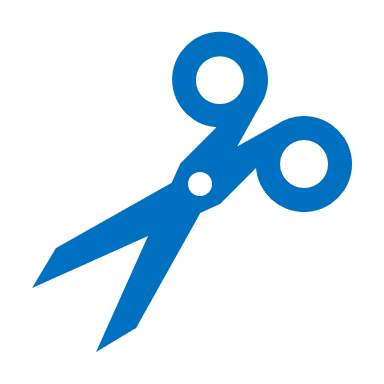 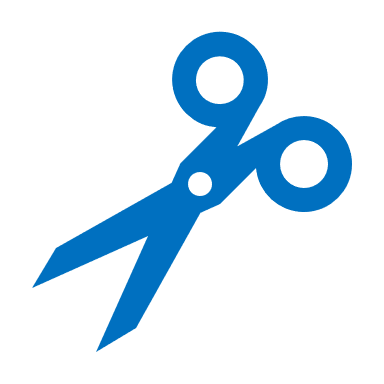 Om denne malenDette dokumentet er en mal til DFØs bilag i avtale for innovasjonspartnerskap. Malen inneholder i tillegg til forslag til bilagstekst, veiledning i tekstbokser og i dokumentets marg for utfylling av øvrig tekst i bilagene. Det er markert hvorvidt veiledningen skal beholdes som informasjon til leverandører ved publisering av konkurransen eller ikke. Veiledningen er ikke under noen omstendighet for avtaletekst å regne og skal i alle tilfeller slettes senest før kontraktsignering  InnholdsfortegnelseVeiledning til utfylling av bilag til avtalen om innovasjonspartnerskap:	3Bilag 1: Oppdragsgivers behovsbeskrivelse og krav	4Bilag 2: Partnerens løsningsbeskrivelse	7Bilag 3: Oppdragsgivers tekniske plattform	11Bilag 4: Fremdriftsplan	12Bilag 5: Oppdragsgivers test og godkjenning av løsningen	13Bilag 6: Administrative bestemmelser	14Bilag 7: Samlet pris og prisbestemmelser	17Bilag 8: Endringer til avtalen før avtaleinngåelse	21Bilag 9: Endringer til avtalen etter avtaleinngåelse	22Bilag 10: Lisensbetingelser for standardprogramvare og fri programvare	23Bilag 11: Avtalevilkår for kjøp – opsjon	24Veiledningen skal fjernes før publisering av konkurransen. Veiledning i bruk av denne malen Denne malen kan brukes som utgangspunkt for utfylling av bilag til DFØs innovasjonspartnerskapsavtale. Malen inneholder anbefalte standardformuleringer i bilagene og  veiledningstekst i dokumentet til hjelp ved utfylling av bilagene. Overordnet veiledning for hvert av bilagene framkommer på samme måte som informasjonsboksen du nå leser:Veiledning  (tekst i kursiv med blå stiplet ramme)Du vil i tillegg finne veiledning knyttet til spesifikt innhold i hvert bilag i dokumentmargen. Veiledningsteksten og kommentarer i margen som gjelder oppdragsgiver skal strykes ved publisering av bilagene. Veiledningstekst og kommentarer i margen som retter seg til leverandørene bør beholdes som veiledning der leverandør skal fylle ut bilaget som del av sitt tilbud. Det er indikert i hvert enkelt tilfelle når veiledningsteksten skal fjernes (som øverst i denne boksen). All veiledning skal strykes før signering av kontrakt. Steder i malen hvor det er nødvendig at oppdragsgiver fyller inn egen tekst/ detaljering før publisering av konkurransedokumentene er markert med: [oppdragsgiver fyller inn] DFØ har også utarbeidet et eksempel på utfylte bilag som er tilgjengelig på samme side som denne malen, der du kan finne inspirasjon og få en bedre forståelse for hvilket type innhold som skal inn i de ulike bilagene. Felter hvor partner er forventet å fylle ut tekst som del av sin tilbudsbesvarelse er markert med:[partner fyller inn som del av sitt tilbud] Der du fjerner avtalepunkter skal også overskriftene/ krysshenvisningene strykes. Der bilag eventuelt blir stående tomme, er det naturlig å ta bilaget ut og krysse «nei» i avtalens punkt 1.2. Nummereringen må imidlertid fastholdes selv om enkelte bilag tas ut for å unngå feil opp mot reguleringen av rangordningen mellom bilagene, samt interne henvisninger i dokumentet. Begrepene som brukes om kontraktspartene er «Oppdragsgiver» (kunde) og «Partner» (leverandør). Bilagene skal inngå som kontraktsdokumenter som skal kunne regulere avtaleforholdet etter signering. De må derfor omformuleres som forpliktelser i kontrakt til signering mellom avtalepartene og skal ikke ha med seg instruksjoner eller veiledningstekst. Eksempel: «Partner skal beskrive …» er ikke anbefalt som kontraktstekst og omformuleres før kontraktsignering. Det er indikert i hver veiledningsboks om veiledningen skal beholdes som informasjon til partner ved publisering av konkurransedokumentene eller fjernes. Veiledningen er ikke uttømmende, og bilagene må alltid tilpasses den enkelte anskaffelse. Melding om eventuell feil, uklarheter eller øvrige innspill vedrørende veiledningen bes rettet til: johan.englund@dfo.no.Veiledning til utfylling av bilag til avtalen om innovasjonspartnerskap:Bilag 1 	er fylt ut av Oppdragsgiver og skal ikke fylles ut eller endres av partnerBilag 2 	skal fylles ut av partnerBilag 3 	er fylt ut av Oppdragsgiver og skal ikke fylles ut eller endres av partnerBilag 4 	er delvis fylt ut av Oppdragsgiver og skal fylles ut av partner i henhold til anvisningene i bilagetBilag 5 	er delvis fylt ut av Oppdragsgiver og skal fylles ut av partner i henhold til anvisningene i bilagetBilag 6 	er delvis fylt ut av Oppdragsgiver og skal fylles ut av partner i henhold til anvisningene i bilagetBilag 7 	er delvis fylt ut av Oppdragsgiver og skal fylles ut av partner i henhold til anvisningene i bilagetBilag 8 	fylles ut av Oppdragsgiveren og/eller partner ved behovBilag 9 	fylles ut av partene etter avtaleinngåelse ved leveranseendringerBilag 10 	fylles ut av partner etter anvisningene i bilagetBilag 11 	er fylt ut av Oppdragsgiver og skal ikke fylles ut eller endres av partnerTilbudsbesvarelsen skal som hovedregel fylles inn av leverandør direkte i det aktuelle bilaget, under det relevante punktet, for å øke lesbarheten for oppdragsgiver og å sikre at evalueringen gjøres på riktig grunnlag. Dersom dette ikke er mulig, skal relevant informasjon legges i vedlegg med tydelig henvisning. Det er partners ansvar å sikre tydelig henvisning til og navngivning til eventuelle vedlegg.  Bilag 1: Oppdragsgivers behovsbeskrivelse og kravVeiledningen skal fjernes før publisering av konkurransen. Avtalen om innovasjonspartnerskap skal oppfylle de behov og krav som oppdragsgiver har beskrevet i dette bilaget. Bilaget skal fylles ut av oppdragsgiver og ikke endres av partner. Oppdragsgiver skal spesifisere kravene til tjenesten, vare, eller bygg- eller anleggsarbeidene som skal leveres. Kravene bør i størst mulig grad være behovs- eller funksjonskrav, men oppdragsgiver må spesifisere tekniske krav, herunder minstekrav/absolutte krav, som må være oppfylt for at løsningen skal oppfylle oppdragsgivers behov. Teknisk plattform som løsningen skal interagere med, eller som må inngå som del av utviklingen så skal dette framgå av bilag 3. Det anbefales å i tillegg skjematisk framstille behov og krav i en behovsmatrise, som i bilag 2 benyttes som struktur for partners løsningsbeskrivelse. Matrisen bør samsvare med tildelingskriteriene i konkurransen for å legge til rette for sammenlignbare tilbud og forenkle arbeidet med evaluering av tilbudene. Det er viktig at oppdragsgiver har et bevisst forhold til egne formuleringer i sin behovsbeskrivelse med tanke på hva som utgjør minstekrav («skal»-krav), hvilke behov som skal evalueres som del av tildelingskriteriene («bør»-krav), samt på hvilken måte behovene skal svares ut av partner. Bilaget bør utformes slik at det er enkelt for partneren å besvare med sin løsningsbeskrivelse.Under punktet for avtalens punkt 9.3 skal personopplysninger, behandling av personopplysninger og behandlingsansvarlig og databehandler omtales. Les mer om dette på DFØs veiledning på anskaffelser.no.Det må tydelig framgå av konkurransegrunnlaget eller dette bilaget om anskaffelse av den utviklede løsningen er en forpliktelse eller opsjon. BehovsbeskrivelseInnledning  [Oppdragsgiver fyller inn]Problem / utfordring [Oppdragsgiver fyller inn]Ønsket resultat/effekt  [Oppdragsgiver fyller inn]Behovet  [Oppdragsgiver fyller inn] Behovsmatrisen  Minstekrav til løsningen [Oppdragsgiver fyller inn] Punkter i avtalen som skal fylles ut eller kan endres i bilag 1Avtalens punkt 1.1 Avtalens omfang[Oppdragsgiver fyller inn] Avtalens punkt 2.5 Fase 4: Anskaffelse av løsningen[Oppdragsgiver fyller inn] Avtalens punkt 9.1 Eksterne rettslige krav og tiltak genereltFølgende rettslige og partsspesifikke krav har relevans for inngåelse og gjennomføring av denne Avtalen. Eksterne rettslige kravAvtalens punkt 9.2 InformasjonssikkerhetLøsningen/tjenesten skal harmonere med følgende normer og bransjestandarder for informasjonssikkerhet: InformasjonssikkerhetAvtalens punkt 9.3 Personopplysninger[Oppdragsgiver fyller inn] Bilag 2: Partnerens løsningsbeskrivelseVeiledningen beholdes ved publisering av konkurransen, fjernes før kontraktsignering. Partner skal her i bilag 2 beskrive sin løsning. Løsningsbeskrivelsen er en sentral del av tilbudet. Løsningsbeskrivelsen må være utformet i tråd med oppdragsgivers behovsbeskrivelse og krav som inngår i bilag 1. I tillegg må relevante punkter nedenfor fylles ut. Hvis det etter partners mening er åpenbare feil eller uklarheter i Oppdragsgivers behovsbeskrivelse og krav, skal partner påpeke dette som del av sin løsningsbeskrivelse som følger av dette bilaget. Dersom partner ikke følger oppdragsgivers anvisning vil det kunne føre til avvisning av tilbudet.Det anbefales også at minstekrav til løsningen, samt krav til informasjonssikkerhet, personvern med mer, i den grad det framgår av bilag 1, gjentas som egne punkter i dette bilaget, slik at partner inkluderer dette i sin løsningsbeskrivelse. Det må vurderes i hvert enkelt tilfelle hvorvidt kravene kun skal kvitteres ut (gjerne i en tabell), beskrives som del av løsningsforslaget, eller fylles ut av oppdragsgiver og partner i fellesskap før kontraktsignering. Hva som er hensiktsmessig vil blant annet avhenge av partners forutsetning for å inkludere informasjon om dette på tilbudstidspunktet, eller hvor kritisk det er for oppdragsgiver i vurderingen av tilbudene. Det anbefales at oppdragsgiver benytter en struktur for partners løsningsbeskrivelse som korresponderer med tildelingskriteriene i konkurransen. Dette forenkler tilbudsevalueringen og tilrettelegger for sammenlignbare tilbud. Det burde være tydelig spesifisert hvis det er spesielle formkrav, eksempelvis at partner skal utarbeide illustrasjoner av konsept og løsningsskisser, eller om det er en maksbegrensning på antall ord i løsningsbeskrivelsen.Partnerens løsningsbeskrivelse på Oppdragsgivers behovsbeskrivelse i bilag 1Konsept [partner fyller inn som del av sitt tilbud]Løsningsbeskrivelse[partner fyller inn som del av sitt tilbud]Beskrivelse av utviklingsløpetFase 1[partner fyller inn som del av sitt tilbud]Fase 2[partner fyller inn som del av sitt tilbud]Fase 3[partner fyller inn som del av sitt tilbud]Minstekrav til den tilbudte løsningen/tjenestenLøsningen/tjenesten som skal utvikles gjennom innovasjonspartnerskapet skal oppfylle følgende minstekrav: Åpenbare feil, mangler eller uklarheter i oppdragsgivers behovsbeskrivelse (bilag 1): Partnerens svar: [partner fyller inn som del av sitt tilbud]Punkter i avtalen som skal fylles ut eller kan endres i bilag 2Avtalens punkt 5.1 Partnerens ansvar for sine ytelserBehov for oppgradering av Oppdragsgivers tekniske plattform:Partnerens svar: [partner fyller inn som del av sitt tilbud]Standardprogramvare som er omfattet av leveransen som må leveres under standard lisensbetingelser og avtalevilkår:Partnerens svar: [partner fyller inn som del av sitt tilbud]Avvik mellom lisensbetingelsenes bestemmelser om disposisjonsrett og denne avtalens bestemmelser om disposisjonsrett: Partnerens svar: [partner fyller inn som del av sitt tilbud]Avtalens punkt 6.1 Oppdragsgiverens ansvar og medvirkningBehov for oppgradering av Oppdragsgivers tekniske plattform og fysiske infrastruktur med krav til medvirkning fra Oppdragsgiveren:Partnerens svar: [partner fyller inn som del av sitt tilbud]Avtalens punkt 9.1 Eksterne rettslige krav og tiltak genereltPartners beskrivelse av hvordan løsningen ivaretar Oppdragsgivers eventuelle rettslige eller partsspesifikke krav:Eksterne rettslige kravAvtalens punkt 9.2 InformasjonssikkerhetPartners beskrivelse av hvordan løsningen ivaretar informasjonssikkerhet og krav til dette slik det følger av bilag 1:InformasjonssikkerhetAvtalens punkt 9.3 PersonopplysningerPartneren skal beskrive hvordan Partneren gjennom sin løsning ivaretar personopplysninger og krav til dette slik det følger av bilag 1 her.Partnerens svar: [partner fyller inn som del av sitt tilbud]Avtalens punkt 10.3.1 Generelt om fri ProgramvareBeskrivelse av navn på fri programvare som benyttes i leveransen:Avtalens punkt 10.3.4 Virkninger av videredistribusjon av fri Programvare Partneren bes beskrive om det er andre deler av leveransen som vil bli omfattet av vilkårene i en fri programvarelisens: [partner fyller inn som del av sitt tilbud]Avtalens punkt 10.3.5 Partnerens ansvar for rettsmangler ved fri programvarePartneren bes om å fylle ut dersom det er programvare som krenker eller av noen hevdes å krenke tredjeparts opphavsrett: [partner fyller inn som del av sitt tilbud]Avtalens punkt 10.3.6 Oppdragsgivers ansvar ved krav om bruk av fri programvarePartneren bes om å fylle ut dersom det er programvare som er uegnet til å oppfylle Oppdragsgivers krav: [partner fyller inn som del av sitt tilbud]Bilag 3: Oppdragsgivers tekniske plattform Veiledningen beholdes ved publisering av konkurransen, fjernes før kontraktsignering.Her skal Oppdragsgiver beskrive sin nåværende tekniske- og fysiske plattform. Dette er alle fysiske og tekniske rammer og forutsetninger som gjøres tilgjengelig for partneren i utviklingen, som utviklingsløpet skal skje innenfor, og som den endelige løsningen skal fungere innenfor/ være integrert med. Det kan for eksempel være fysiske begrensninger eller IT-plattformer som Partneren må forholde seg til under utvikling av løsningen. Beskrivelsene utgjør en sentral forutsetning for partners utarbeidelse av løsningsforslag (bilag 2), framdriftsplan (bilag 4), testing og godkjenning (bilag 5) og prissetting (bilag 7). Bilaget er fylt ut av oppdragsgiver og skal ikke fylles ut eller endres av partner.I den grad fysisk infrastruktur er viktig burde det vurderes fysiske tilbudsbefaringer for å gi interesserte leverandører muligheten til å få en bedre forståelser av fysiske muligheter og begrensninger. Dette bilaget inneholder kun beskrivelser. Relevante styrende dokumenter i Oppdragsgivers virksomhet, som etatsstandarder, arkitekturbeskrivelser og liknende må inkluderes som vedlegg. Punkter i avtalen som skal fylles ut eller kan endres i bilag 3Avtalens punkt 1.1 Avtalens omfang Beskrivelse av Oppdragsgivers tekniske styringssystem / plattform[Oppdragsgiver fyller inn]Systemlandskap hos OppdragsgiverFølgende systemer vurderes relevante for gjennom innovasjonspartnerskapet og for senere implementering av den utviklede løsningen.[Oppdragsgiver fyller inn]Beskrivelse av fysisk infrastruktur som gjøres tilgjengelig for PartnerFor gjennomføring av kontrakten gjøres følgende fysiske infrastruktur tilgjengelig av Oppdragsgiver. Under utvikling av løsning må Partneren forholde seg til begrensninger og muligheter dette medfører.[Oppdragsgiver fyller inn]Bilag 4: Fremdriftsplan Veiledningen beholdes ved publisering av konkurransen, fjernes før kontraktsignering.Her inntas prosjekt- og milepælsplan for gjennomføring av innovasjonspartnerskapet. Bilaget er delvis fylt ut av oppdragsgiver og skal fylles ut av partner i henhold til anvisningene i bilaget. Med utgangspunkt i rammene gitt under skal partner spesifisere en overordnet fremdrifts- og milepælsplan  i overenstemmelse med metoden beskrevet i bilag 2. Partners forslag til overordnet fremdrifts- og milepælsplan skal svare ut avtalens punkt 2.1 og dette bilaget. Planen må synliggjøre de reelle datoene for den planlagte fremdriften. Krav til medvirkning fra oppdragsgiver i gjennomføringen av partnerskapet skal framgå av planen, men organisering av prosjektet og administrative rutiner for avtaleforholdet og samarbeidet mellom partene skal beskrives i bilag 6. Detaljert framdriftsplan for utviklingsfasen skal etableres etter kontraktsinngåelse innenfor rammene av prosjekt og milepælsplanen, jf. avtalens punkt 2.1. Punkter i avtalen som skal fylles ut eller kan endres i bilag 4Avtalens punkt 2.1. Forberedelser og organiseringInnovasjonspartnerskapet er planlagt gjennomført i løpet av [oppdragsgiver fyller inn] måneder, maksimalt [oppdragsgiver fyller inn] måneder. Det vil si at det skal gå maksimalt [oppdragsgiver fyller inn] måneder fra avtaleinngåelse og frem til leveransen er godkjent. Partneren skal utarbeide en overordnet prosjekt- og milepælsplan for gjennomføring av innovasjonspartnerskapet med beskrivelse av faser og delmål. Planen skal ta utgangspunkt i de forskjellige fasene som fremkommer i avtalens punkt 2 og metode beskrevet av Partneren i bilag 2. Partnerens besvarelse overordnet fremdrifts- og milepælsplan: [partner fyller inn som del av sitt tilbud]Avtalens punkt 2.2.2 Gjennomføring av en DelleveranseUtviklingsfasen (Fase 1) skal/ skal ikke deles opp i delleveranser. Vedlegg til bilag 4Vedlegg 1 - Detaljert framdriftsplan. – Legges til etter oppstartVedlegg 2 – Detaljplaner delleveranser – Legges til etter oppstart. Bilag 5: Oppdragsgivers test og godkjenning av løsningen Veiledningen beholdes ved publisering av konkurransen, fjernes før kontraktsignering.Bilag 5 skal delvis fylles ut av oppdragsgiver og skal fylles ut av partner i henhold til anvisningene i bilaget. Oppdragsgiver skal utarbeide en plan for test av løsningen, jf. punkt 2.4 i avtalen. Testen er ment å verifisere at kravene til funksjon og behov i bilag 1 er oppfylt. Partner skal stille eventuelle testplaner og annet testmateriell som han har utarbeidet til bruk i egen testing til rådighet for oppdragsgiver slik at oppdragsgiver kan benytte dem i planleggingen og gjennomføringen av sin test. Feildefinisjoner og kriterier for å godta løsningen skal fremgå her. Det bør defineres ulike nivåer som kritisk, alvorlig, og mindre alvorlig feil, med tilhørende sanksjoner/ konsekvenser for hver av disse. Eksempler på hvordan dette er gjort er tilgjengelig i eksempeldokumentet som du finner på samme side på anskaffelser.no som denne malen. Dette bilaget omfatter kun oppdragsgivers akseptansetest  jf. Avtalens punkt 2.4. Fase 3. Øvrige beskrivelser av metodikk, testregime eller framdrift i alle de ulike fasene, herunder hvilke testnivåer som planlegges gjennomløpt i de ulike fasene, skal framgå av bilag 2 og bilag 4. Øvrige detaljering under disse punktene finner sted i samarbeid med oppdragsgiver etter oppstart av partnerskapet. Punkter i avtalen som skal fylles ut eller kan endres i bilag 5Avtalens punkt 2.4 Fase 3 oppdragsgivers test og godkjenning av løsningenOppdragsgiver har utarbeidet følgende plan for test av løsningen. [Oppdragsgiver fyller inn] Beskrivelse av oppgaver og plikterFølgende roller og ansvar, samt behov for medvirkning av Partner, herunder omfang og kompetanse ligger til grunn for oppdragsgivers test og godkjenning av løsningen:[Oppdragsgiver fyller inn] Partner skal stille eventuelle testplaner og annet testmateriell som han har utarbeidet til bruk i egen testing til rådighet for Oppdragsgiver slik at Oppdragsgiver vederlagsfritt kan benytte dem i planleggingen og gjennomføringen av sin test.Dersom Partneren mener det er behov for endringer av oppgaver og plikter i lys av bilag 2 så skal dette framgå her. Partnerens besvarelse: [partner fyller inn som del av sitt tilbud]Bilag 6: Administrative bestemmelserVeiledningen beholdes ved publisering av konkurransen, fjernes før kontraktsignering.Bilaget er delvis fylt ut av oppdragsgiver og skal fylles ut av partner i henhold til anvisningene i bilaget. Det skal beskrive organisering av innovasjonspartnerskapet, herunder angivelse av roller, ansvar og myndighet, samt hvem som er definert som nøkkelpersonell. I tillegg skal involvering av interessenter, samt samarbeids- og kommunikasjonsform mellom Partner og Oppdragsgiver beskrives. Punkter i avtalen som skal fylles ut eller kan endres i  bilag 6Avtalens punkt 1.4 Partenes representanterFølgende personer er bemyndigede representanter for Partneren for denne avtalen:Følgende personer er bemyndigede representanter for Oppdragsgiver for denne avtalen:Ved behov for utskifting av bemyndiget representant skal dette meldes den andre parten så raskt som mulig.Avtalens punkt 2.1 Forberedelser og organiseringAdministrativ organisering av prosjektet: [Oppdragsgiver fyller inn] Partnerens [partner fyller inn som del av sitt tilbud]Avtalens punkt 5.2 Krav til partnerens ressurser og kompetansePartnerens nøkkelpersonell:Avtalens punkt 5.3 Bruk av underleverandørPartnerens godkjente underleverandører:Avtalens punkt 5.5 Lønns- og arbeidsvilkårAktuell tariffavtale samt samsvarserklæring: Partnerens besvarelse: [partner fyller inn som del av sitt tilbud]Avtalens punkt 6.2 Oppdragsgivers bruk av tredjepartOppdragsgiver skal la seg bistå av tredjepart i forbindelse med sine oppgaver under avtalen. Oppdragsgiver har angitt tredjeparten(e) og beskrivelse av bistanden her:Partneren beskriver her hvis dersom Partneren kan påvise at engasjementet medfører vesentlig forretningsmessig ulempe for Partneren.Partnerens svar: [partner fyller inn som del av sitt tilbud]Avtalens punkt 7.1 MøterFrist for innkallelse til møter for drøfting av avtaleforholdet og måten avtaleforholdet blir gjennomført på:[Oppdragsgiver fyller inn eller avtales før kontraktsignering]Avtalens punkt 7.4 SkriftlighetAlle varsler, krav eller andre meddelelser knyttet til denne avtalen skal gis skriftlig til den postadressen eller elektroniske adressen som er oppgitt på avtalens forside, med mindre partene har avtalt noe annet framgår av dette punkt: [Oppdragsgiver fyller inn]Avtalens punkt 16.3 Uavhengig ekspertUavhengig ekspert valgt av partene:Bilag 7: Samlet pris og prisbestemmelser Veiledningen beholdes ved publisering av konkurransen, fjernes før kontraktsigneringBilaget er delvis fylt ut av Oppdragsgiver og skal fylles ut av partner i henhold til anvisningene. Alle priser og nærmere betingelser for det vederlaget Oppdragsgiver skal betale for Partnerens ytelser skal fremgå her i bilag 7. Oppdragsgiver må tenke gjennom hvilket prisformat (timepris, enhetspris, fastpris, målpris mv.) partner skal basere sitt tilbud på, og lage maler for dette i bilag 7. Eventuelle spesielle betalingsordninger, rabatter, forskudd, delbetaling og avvikende betalingstidspunkt skal også fremgå. Partner skal fylle ut tabell for delbetalinger i bilag 7, merk at denne anbefales å være gjenstand for forhandlinger.Utviklet løsning kan kun anskaffes hvis den oppfyller avtalte krav til ytelse og er innenfor maksimumskostnad – en øvre kostnadsramme for kjøp av endelig løsning. Maksimumskostnadene omfatter både oppdragsgiver og følgevirksomheter. Det må også framgå om det legges opp til ulike prismodeller eller satser for oppdragsgiver og eventuelle følgevirksomheter. Maksimumskostnad for kjøp av endelig løsning må ikke forveksles med totalpris for utvikling av løsning som omtales under med referanse til avtalens punkt 8.1 Vederlag. Punkter i avtalen som skal fylles ut eller kan endres i bilag 7Avtalens punkt 5.1 Partnerens ansvar for sine ytelserFølgende øvre økonomiske ramme for Partnerens plikt til å utarbeide midlertidige løsninger som dekker feil i standardprogramvare er avtalt:[fylles inn før kontraktsignering]Avtalens punkt 5.4 Samarbeid med tredjepartVederlag for bistand i henhold til avtalens punkt 5.4 er inkludert i vederlaget i henhold til avtalens punkt 8.1 og spesifiseringen nedenfor.[oppdragsgiver fyller inn]Avtalens punkt 8.1 VederlagPris på utvikling av løsningOppdragsgiver har inntil [oppdragsgiver fyller inn] kroner eksklusiv mva. til utvikling. Pris for utviklingsfasene (fase 1-3)Tabell 1 – bilag 7
BetalingsplanPartneren vil motta vederlag underveis i Partnerskapet basert på følgende plan: Tabell 2 – bilag 7Oppdragsgiver kan vurdere om det er grunnlag for å holde tilbake vederlaget dersom en gitt Delleveranse ikke er godkjent.Avtalens punkt 2.5 anskaffelse av løsningenOppdragsgiver har opsjon på kjøp av utviklet løsning, jf. avtalens punkt 2.5.  Oppdragsgiver vil gjennomføre avklaring av pris på kjøp av løsningen i to omganger: Før signering av avtale om innovasjonspartnerskap skal det avtales maksimumskostnad for kjøp av løsningen, inkludert drift og vedlikehold. Maksimumskostnaden omfatter også eventuelle virksomheter oppgitt i bilag 11 med rett til å benytte kjøpsopsjonen. Før eventuell utløsning av opsjon, skal Oppdragsgiver i samråd med Partneren ha mulighet til å fastsette endelig volum, pris- og prismodell, innenfor maksimumskostnad i punkt 1.Ved prising av opsjon, skal Partneren ta utgangspunkt i at løsningen som utvikles kan tas i bruk av [oppdragsgiver fyller inn antall brukere, enheter, areal e.l.]. Dersom Oppdragsgiver velger å utløse opsjon for kjøp av løsningen, tas det sikte på å inngå en avtale på [oppdragsgiver fyller inn]  år, med opsjon på forlengelse av avtalen med [oppdragsgiver fyller inn] år, det vil si en maksimal samlet avtaleperiode på [oppdragsgiver fyller inn] år. Fyll inn priselementer og maksimumskostnad (pris) i tabellen under:Tabell 3 – bilag 7Reisetid og utlegg, herunder reise- og diettkostnader, dekkes ikke.Alle oppgitte priser skal være eksklusive merverdiavgift og i norske kroner, men inklusive alle andre kostnader.Kostnader knyttet til eventuelle forbehold skal oppgis.Partnerens besvarelse: [partner fyller inn som del av sitt tilbud]Avtalens punkt 8.2 FaktureringMangelfull faktura vil uten forvarsel bli returnert til Partneren for retting. Partneren skal sende kreditnota på faktura som er sendt i retur, og ny korrekt faktura sendes med ny betalingsfrist på 30 dager.FakturabetingelserPartnere er forpliktet til å utstede faktura elektronisk i EHF-format. Det samme gjelder hvis Partneren overdrar faktura til tredjemann for innkreving. Partner må inngå egen avtale om aksesspunkt.Fakturaadresse:[oppdragsgiver fyller inn] Krav til merking av fakturaElektronisk faktura skal merkes med:Vår ref: [oppdragsgiver fyller inn] Deres ref.: Ansvarsnummer: [oppdragsgiver fyller inn] Avtalenummer: [oppdragsgiver fyller inn] Prosjektnummer: [oppdragsgiver fyller inn] Avtalens punkt 10.3.6 Oppdragsgiverens ansvar ved krav om bruk av fri programvareDer Partneren plikter å bistå Oppdragsgiver med å avhjelpe mangler eller rettsmangler ved fri programvare, skal følgende timespris legges til grunn: [partene fyller inn før avtaleinngåelse/oppdragsgiver fyller inn]Avtalens punkt 12.6 Partners merarbeid og andre merutgifter som følge av uforutsette hendelser som ikke skyldes PartnerPartners dokumenterte merarbeid og merutgifter som følge av forsinkelser som skyldes Oppdragsgiver, eller uforutsette hendelser som ikke skyldes Partner vil dekkes etter nærmere avtale med Oppdragsgiver.Bilag 8: Endringer til avtalen før avtaleinngåelseVeiledningen beholdes ved publisering av konkurransen, fjernes før kontraktsigneringBilaget fylles ut av Oppdragsgiveren og/eller partner ved behov. Endringer til den generelle avtaleteksten skal samles i bilag 8, med mindre den generelle avtaleteksten henviser slike endringer til et annet bilag.Det er mulig å gjøre ikke-vesentlige endringer til alle punkter i avtalen, også der hvor det ikke klart henvises til at endringer kan avtales. Endringene til avtaleteksten skal fremkomme her, slik at teksten i den generelle avtaleteksten forblir uendret.  Det må fremkomme klart og utvetydig hvilke bestemmelser i avtalen det er gjort endringer til.Partner bør imidlertid være oppmerksom på at forbehold og endringer i avtalen ved tilbudsinnlevering kan medføre at tilbudet blir avvist av Oppdragsgiver.Bilag 9: Endringer til avtalen etter avtaleinngåelse Veiledningen beholdes ved publisering av konkurransen, fjernes før kontraktsigneringDette bilaget skal ikke fylles ut før avtaleinngåelse. Dersom Oppdragsgiver og Partneren har kommet til enighet om en endringsavtale etter avtaleinngåelse (avtaleinnhold, eventuelt endring i vederlag og endring i tidsplan), skal endringen fremkomme her.Både oppdragsgiver og partneren kan be om en endringsavtale ved behov for endringer som ikke kan håndteres gjennom omprioriteringer innenfor de avtalte rammene for avtalen. Detaljert framdriftsplan som utarbeides og avtales ved oppstart av partnerskapet skal framgå av tabellen under og legges til som vedlegg til bilag 4.  Punkter i avtalen som skal fylles ut eller kan endres i bilag 9Avtalens punkt 3.1 Rett til endringer av avtalens innhold Ved behov for ikke-vesentlige endringer som ikke kan håndteres ved å gjøre omprioriteringer innenfor rammene av avtalen skal Oppdragsgiver fremme et skriftlig forslag om endringsavtale. Endringsavtalen skal undertegnes av bemyndiget representant for partene. Endringen skal katalogføres i dette bilaget og endringsavtalen vedlegges.  Partneren skal føre en fortløpende katalog over endringene som utgjør bilag 9, og uten opphold gi Oppdragsgiver en oppdatert kopi. Hver endring skal være underskrevet av bemyndiget representant for partene.Bilag 10: Lisensbetingelser for standardprogramvare og fri programvareVeiledningen beholdes ved publisering av konkurransen, fjernes før kontraktsigneringI dette bilaget tas det inn en kopi av lisensbetingelser for evt. standard programvare og fri programvare. Bilaget fylles inn av partner ved behov. I de fleste tilfeller vil lisensbetingelsene være omfattende og det anbefales kun å liste opp de aktuelle programvarene med videre henvisning til vedlegg. Dette vil være innsatsfaktorer løsningen er avhengig av for å fungere som tenkt. Disse tredjepartsløsningene skal omfattes av oppdragsgivers begrensede bruksrett. Som følger av avtalen skal Partneren påse at det ikke benyttes fri programvare med lisensbetingelser som er uforenlige med kravene til leveransen, eller som er uforenlige med lisensbetingelsene som gjelder for annen programvare som inngår i leveransen. Punkter i avtalen som skal fylles ut eller kan endres i bilag 10Avtalens punkt 5.1 Partnerens ansvar for sine ytelserKopi av  lisensbetingelsene som gjelder for standardprogramvare:Oversikt over lisensbetingelser for standardprogramvare Avtalens punkt 10.3.1 Generelt om fri prgramvareKopi av  lisensbetingelsene som gjelder for fri programvare angitt i bilag 2 er inntatt som vedlegg til dette bilaget i tråd med følgende:  Oversikt over lisensbetingelser for fri programvare Bilag 11: Avtalevilkår for kjøp – opsjonVeiledningen beholdes ved publisering av konkurransen, fjernes før kontraktsigneringI dette bilaget fremkommer kjøpsopsjon og avtalevilkår for kjøp av utviklet løsning. Bilaget fylles ut av oppdragsgiver og skal ikke fylles ut eller endres av partner. Det er en forutsetning for anskaffelse av løsningen at vilkårene og avtalt vederlag for anskaffelsen er angitt i bilaget.Det må tydelig framgå av bilag 1 om kjøp av endelig løsning er en forpliktelse eller opsjon. Så fremt maksimumspris ikke har vært evaluert under tildelingskriteriet pris/kostnad, så kan endelig pris, prismodeller og detaljering av kontraktsvilkår avtales etter utviklingsløpet. Aktuelle kontraktsformater, og vilkårene for utløsing av opsjon må imidlertid avtales som del av kontraktsvilkårene for partnerskapet. Samtidig må løsningen oppfylle de avtalte ytelsesmålene (bilag 1) og ikke overstiger de avtalte maksimumskostnadene (bilag 7). Det er viktig for å ivareta forutberegnelighetsprinsippet i anskaffelseslovens § 4. Kontraktsformater kan for eksempel være Statens standardavtaler, NS-kontraktene for bygg og anlegg, eller tilsvarende. Prisbestemmelser for kjøp av endelig løsning følger av bilag 7.Dersom Oppdragsgiver ikke godkjenner løsningen jf. Punkt 2.4 kan ikke Oppdragsgiver utløse opsjon.  Punkter i avtalen som skal fylles ut eller kan endres i bilag 11Avtalens punkt 2.5 Anskaffelse av løsningenOppdragsgiver skal ha opsjon på / forplikter seg til [oppdragsgiver velger 1 av 2] kjøp av løsningen. Oppdragsgiver vil begrunne valg om eventuell bruk av kjøpsopsjon. Dersom Oppdragsgiver ønsker å utløse opsjonen, skal skriftlig beskjed gis til Partneren. En avtale for opsjonen må være signert av partene senest innen 180 dager etter at løsningen er godkjent.  En godkjent løsning skal dokumenteres gjennom akseptdokument for test fase 3 jf avtalens punkt 2.4 og beskrivelser som følger av bilag 5. Vederlag for kjøp av løsningen defineres etter utviklingsløpet, og skal angis i kjøpsavtalen. Pris må være innenfor avtalt maksimumskostnad i bilag 7.Oppdragsgiver vil benytte [oppdragsgiver fyller inn] for regulering av vilkårene i avtaleforholdet. Andre aktuelle avtaler for regulering av hele eller deler av avtaleforholdet er:[oppdragsgiver fyller inn]Dersom Oppdragsgiver utløser opsjon på kjøp av løsningen, vil Oppdragsgiver fylle ut aktuelle Avtalemaler som vist til ovenfor, før Avtalen fremlegges for Partneren. Nr.  Beskrivelse av behovet  Ytelse/funksjon  B01  [oppdragsgiver fyller inn][fyll inn]B02  [oppdragsgiver fyller inn][fyll inn]B03  [oppdragsgiver fyller inn][fyll inn]B04  [oppdragsgiver fyller inn][fyll inn]B05  [oppdragsgiver fyller inn][fyll inn]B06  [oppdragsgiver fyller inn][fyll inn]Krav nrBeskrivelseGjelder[oppdragsgiver fyller inn][oppdragsgiver fyller inn][oppdragsgiver fyller inn]Krav nrBeskrivelseGjelder[oppdragsgiver fyller inn][oppdragsgiver fyller inn][oppdragsgiver fyller inn]Oppdragsgivers minstekrav, og eventuell nummerering Partnerens bekreftelse på oppfyllelse av minstekrav (JA/NEI)Partnerens beskrivelse av hvordan kravet oppfylles eller er tenkt oppfylt[oppdragsgiver fyller inn][partner fyller inn som del av sitt tilbud] JA/NEI[partner fyller inn som del av sitt tilbud][oppdragsgiver fyller inn]JA/NEI [fyll inn][fyll inn][oppdragsgiver fyller inn]JA/NEI [fyll inn][fyll inn]Krav nrPartnerens bekreftelse på oppfyllelse av minstekrav (JA/NEI)Partnerens beskrivelse og dokumentasjon av hvordan kravet skal oppfylles[oppdragsgiver fyller inn fra tabell i bilag 1][partner fyller inn som del av sitt tilbud][partner fyller inn som del av sitt tilbud]Krav nrPartnerens bekreftelse på oppfyllelse av minstekrav (svares ut med JA/NEI)Partnerens beskrivelse og dokumentasjon av hvordan kravet skal oppfylles[oppdragsgiver fyller inn fra tabell i bilag 1][partner fyller inn som del av sitt tilbud][partner fyller inn som del av sitt tilbud]Navn på fri programvare[partner fyller inn som del av sitt tilbud][fyll inn]PartnerNavnEpostTelefon[partner fyller inn som del av sitt tilbud]OppdragsgiverNavnEpostTelefon[fyll inn] [fyll inn] [fyll inn] [fyll inn]Navn:CVStilling:Telefon:E-post:[partner fyller inn som del av sitt tilbud]Vedlegg[fyll inn][fyll inn][fyll inn][fyll inn]Navn:Org.nr.:Leveranseområde[partner fyller inn som del av sitt tilbud][fyll inn][fyll inn]Navn:Org.nr.:Beskrivelse av bistand og ansvar[Oppdragsgiver fyller inn hvis aktuelt][fyll inn][fyll inn]Navn:Kompetanseområde:PriselementPris i NOK eks. mva.Fase 1[partner fyller inn][partner fyller inn som del av sitt tilbud]Fase 2[partner fyller inn][partner fyller inn som del av sitt tilbud]Fase 3[partner fyller inn][partner fyller inn som del av sitt tilbud]Totalpris utvikling av løsning:[partner fyller inn som del av sitt tilbud]Fase/delleveranseBeskrivelse av oppnåelse (milepæl)Prosent av totalt vederlag [fyll inn][fyll inn][fyll inn]TotaltPriselementMaksimumskostnad i NOK eks. mva. per år Ferdig løsning[partner fyller inn som del av sitt tilbud]Vedlikehold [fyll inn]Drift[fyll inn]Annet[fyll inn]Maksimumspris på kjøp av løsning:[fyll inn]DATOAVTALENS PUNKTOPPRINNELIGE TEKST NY TEKST Nr.DatoEndringen gjelderSignaturNavn på programvareLisensbetingelser følger av vedlegg[partner fyller inn som del av sitt tilbud][partner fyller inn som del av sitt tilbud]Navn på programvareLisensbetingelser følger av vedlegg[partner fyller inn som del av sitt tilbud][partner fyller inn som del av sitt tilbud]